ФУДБАЛСКИ САВЕЗ СРБИЈЕБеоград, Теразије 35Телефони: 011/3233 447; 6962020Број жиро рачуна: 325-9500600035914-75ФУДБАЛСКИ САВЕЗ СРБИЈЕБеоград, Теразије 35Телефони: 011/3233 447; 6962020Број жиро рачуна: 325-9500600035914-75ФУДБАЛСКИ САВЕЗ СРБИЈЕБеоград, Теразије 35Телефони: 011/3233 447; 6962020Број жиро рачуна: 325-9500600035914-75ФУДБАЛСКИ САВЕЗ СРБИЈЕБеоград, Теразије 35Телефони: 011/3233 447; 6962020Број жиро рачуна: 325-9500600035914-75ФУДБАЛСКИ САВЕЗ СРБИЈЕБеоград, Теразије 35Телефони: 011/3233 447; 6962020Број жиро рачуна: 325-9500600035914-75ФУДБАЛСКИ САВЕЗ СРБИЈЕБеоград, Теразије 35Телефони: 011/3233 447; 6962020Број жиро рачуна: 325-9500600035914-75ФУДБАЛСКИ САВЕЗ СРБИЈЕБеоград, Теразије 35Телефони: 011/3233 447; 6962020Број жиро рачуна: 325-9500600035914-75ФУДБАЛСКИ САВЕЗ СРБИЈЕБеоград, Теразије 35Телефони: 011/3233 447; 6962020Број жиро рачуна: 325-9500600035914-75ФУДБАЛСКИ САВЕЗ СРБИЈЕБеоград, Теразије 35Телефони: 011/3233 447; 6962020Број жиро рачуна: 325-9500600035914-75ФУДБАЛСКИ САВЕЗ СРБИЈЕБеоград, Теразије 35Телефони: 011/3233 447; 6962020Број жиро рачуна: 325-9500600035914-75ФУДБАЛСКИ САВЕЗ СРБИЈЕБеоград, Теразије 35Телефони: 011/3233 447; 6962020Број жиро рачуна: 325-9500600035914-75ФУДБАЛСКИ САВЕЗ СРБИЈЕБеоград, Теразије 35Телефони: 011/3233 447; 6962020Број жиро рачуна: 325-9500600035914-75ФУДБАЛСКИ САВЕЗ СРБИЈЕБеоград, Теразије 35Телефони: 011/3233 447; 6962020Број жиро рачуна: 325-9500600035914-75ФУДБАЛСКИ САВЕЗ СРБИЈЕБеоград, Теразије 35Телефони: 011/3233 447; 6962020Број жиро рачуна: 325-9500600035914-75ФУДБАЛСКИ САВЕЗ СРБИЈЕБеоград, Теразије 35Телефони: 011/3233 447; 6962020Број жиро рачуна: 325-9500600035914-75ФУДБАЛСКИ САВЕЗ СРБИЈЕБеоград, Теразије 35Телефони: 011/3233 447; 6962020Број жиро рачуна: 325-9500600035914-75ФУДБАЛСКИ САВЕЗ СРБИЈЕБеоград, Теразије 35Телефони: 011/3233 447; 6962020Број жиро рачуна: 325-9500600035914-75ФУДБАЛСКИ САВЕЗ СРБИЈЕБеоград, Теразије 35Телефони: 011/3233 447; 6962020Број жиро рачуна: 325-9500600035914-75ФУДБАЛСКИ САВЕЗ СРБИЈЕБеоград, Теразије 35Телефони: 011/3233 447; 6962020Број жиро рачуна: 325-9500600035914-75ФУДБАЛСКИ САВЕЗ СРБИЈЕБеоград, Теразије 35Телефони: 011/3233 447; 6962020Број жиро рачуна: 325-9500600035914-75ФУДБАЛСКИ САВЕЗ СРБИЈЕБеоград, Теразије 35Телефони: 011/3233 447; 6962020Број жиро рачуна: 325-9500600035914-75ФУДБАЛСКИ САВЕЗ СРБИЈЕБеоград, Теразије 35Телефони: 011/3233 447; 6962020Број жиро рачуна: 325-9500600035914-75ФУДБАЛСКИ САВЕЗ СРБИЈЕБеоград, Теразије 35Телефони: 011/3233 447; 6962020Број жиро рачуна: 325-9500600035914-75ФУДБАЛСКИ САВЕЗ СРБИЈЕБеоград, Теразије 35Телефони: 011/3233 447; 6962020Број жиро рачуна: 325-9500600035914-75ФУДБАЛСКИ САВЕЗ СРБИЈЕБеоград, Теразије 35Телефони: 011/3233 447; 6962020Број жиро рачуна: 325-9500600035914-75ФУДБАЛСКИ САВЕЗ СРБИЈЕБеоград, Теразије 35Телефони: 011/3233 447; 6962020Број жиро рачуна: 325-9500600035914-75ФУДБАЛСКИ САВЕЗ СРБИЈЕБеоград, Теразије 35Телефони: 011/3233 447; 6962020Број жиро рачуна: 325-9500600035914-75ФУДБАЛСКИ САВЕЗ СРБИЈЕБеоград, Теразије 35Телефони: 011/3233 447; 6962020Број жиро рачуна: 325-9500600035914-75ФУДБАЛСКИ САВЕЗ СРБИЈЕБеоград, Теразије 35Телефони: 011/3233 447; 6962020Број жиро рачуна: 325-9500600035914-75ФУДБАЛСКИ САВЕЗ СРБИЈЕБеоград, Теразије 35Телефони: 011/3233 447; 6962020Број жиро рачуна: 325-9500600035914-75ФУДБАЛСКИ САВЕЗ СРБИЈЕБеоград, Теразије 35Телефони: 011/3233 447; 6962020Број жиро рачуна: 325-9500600035914-75ФУДБАЛСКИ САВЕЗ СРБИЈЕБеоград, Теразије 35Телефони: 011/3233 447; 6962020Број жиро рачуна: 325-9500600035914-75ФУДБАЛСКИ САВЕЗ СРБИЈЕБеоград, Теразије 35Телефони: 011/3233 447; 6962020Број жиро рачуна: 325-9500600035914-75ФУДБАЛСКИ САВЕЗ СРБИЈЕБеоград, Теразије 35Телефони: 011/3233 447; 6962020Број жиро рачуна: 325-9500600035914-75ФУДБАЛСКИ САВЕЗ СРБИЈЕБеоград, Теразије 35Телефони: 011/3233 447; 6962020Број жиро рачуна: 325-9500600035914-75ФУДБАЛСКИ САВЕЗ СРБИЈЕБеоград, Теразије 35Телефони: 011/3233 447; 6962020Број жиро рачуна: 325-9500600035914-75ФУДБАЛСКИ САВЕЗ СРБИЈЕБеоград, Теразије 35Телефони: 011/3233 447; 6962020Број жиро рачуна: 325-9500600035914-75ФУДБАЛСКИ САВЕЗ СРБИЈЕБеоград, Теразије 35Телефони: 011/3233 447; 6962020Број жиро рачуна: 325-9500600035914-75ФУДБАЛСКИ САВЕЗ СРБИЈЕБеоград, Теразије 35Телефони: 011/3233 447; 6962020Број жиро рачуна: 325-9500600035914-75ФУДБАЛСКИ САВЕЗ СРБИЈЕБеоград, Теразије 35Телефони: 011/3233 447; 6962020Број жиро рачуна: 325-9500600035914-75ФУДБАЛСКИ САВЕЗ СРБИЈЕБеоград, Теразије 35Телефони: 011/3233 447; 6962020Број жиро рачуна: 325-9500600035914-75ФУДБАЛСКИ САВЕЗ СРБИЈЕБеоград, Теразије 35Телефони: 011/3233 447; 6962020Број жиро рачуна: 325-9500600035914-75ФУДБАЛСКИ САВЕЗ СРБИЈЕБеоград, Теразије 35Телефони: 011/3233 447; 6962020Број жиро рачуна: 325-9500600035914-75ФУДБАЛСКИ САВЕЗ СРБИЈЕБеоград, Теразије 35Телефони: 011/3233 447; 6962020Број жиро рачуна: 325-9500600035914-75ФУДБАЛСКИ САВЕЗ СРБИЈЕБеоград, Теразије 35Телефони: 011/3233 447; 6962020Број жиро рачуна: 325-9500600035914-75НАЛОГ ЗА СУЂЕЊЕ И ВРШЕЊЕ ДЕЛЕГАТСКЕ ДУЖНОСТИ НА ОМЛАДИНСКОЈ И КАДЕТСКОЈ ЛИГИ ФС СРБИЈЕ  НАЛОГ ЗА СУЂЕЊЕ И ВРШЕЊЕ ДЕЛЕГАТСКЕ ДУЖНОСТИ НА ОМЛАДИНСКОЈ И КАДЕТСКОЈ ЛИГИ ФС СРБИЈЕ  НАЛОГ ЗА СУЂЕЊЕ И ВРШЕЊЕ ДЕЛЕГАТСКЕ ДУЖНОСТИ НА ОМЛАДИНСКОЈ И КАДЕТСКОЈ ЛИГИ ФС СРБИЈЕ  НАЛОГ ЗА СУЂЕЊЕ И ВРШЕЊЕ ДЕЛЕГАТСКЕ ДУЖНОСТИ НА ОМЛАДИНСКОЈ И КАДЕТСКОЈ ЛИГИ ФС СРБИЈЕ  НАЛОГ ЗА СУЂЕЊЕ И ВРШЕЊЕ ДЕЛЕГАТСКЕ ДУЖНОСТИ НА ОМЛАДИНСКОЈ И КАДЕТСКОЈ ЛИГИ ФС СРБИЈЕ  НАЛОГ ЗА СУЂЕЊЕ И ВРШЕЊЕ ДЕЛЕГАТСКЕ ДУЖНОСТИ НА ОМЛАДИНСКОЈ И КАДЕТСКОЈ ЛИГИ ФС СРБИЈЕ  НАЛОГ ЗА СУЂЕЊЕ И ВРШЕЊЕ ДЕЛЕГАТСКЕ ДУЖНОСТИ НА ОМЛАДИНСКОЈ И КАДЕТСКОЈ ЛИГИ ФС СРБИЈЕ  НАЛОГ ЗА СУЂЕЊЕ И ВРШЕЊЕ ДЕЛЕГАТСКЕ ДУЖНОСТИ НА ОМЛАДИНСКОЈ И КАДЕТСКОЈ ЛИГИ ФС СРБИЈЕ  НАЛОГ ЗА СУЂЕЊЕ И ВРШЕЊЕ ДЕЛЕГАТСКЕ ДУЖНОСТИ НА ОМЛАДИНСКОЈ И КАДЕТСКОЈ ЛИГИ ФС СРБИЈЕ  НАЛОГ ЗА СУЂЕЊЕ И ВРШЕЊЕ ДЕЛЕГАТСКЕ ДУЖНОСТИ НА ОМЛАДИНСКОЈ И КАДЕТСКОЈ ЛИГИ ФС СРБИЈЕ  НАЛОГ ЗА СУЂЕЊЕ И ВРШЕЊЕ ДЕЛЕГАТСКЕ ДУЖНОСТИ НА ОМЛАДИНСКОЈ И КАДЕТСКОЈ ЛИГИ ФС СРБИЈЕ  НАЛОГ ЗА СУЂЕЊЕ И ВРШЕЊЕ ДЕЛЕГАТСКЕ ДУЖНОСТИ НА ОМЛАДИНСКОЈ И КАДЕТСКОЈ ЛИГИ ФС СРБИЈЕ  НАЛОГ ЗА СУЂЕЊЕ И ВРШЕЊЕ ДЕЛЕГАТСКЕ ДУЖНОСТИ НА ОМЛАДИНСКОЈ И КАДЕТСКОЈ ЛИГИ ФС СРБИЈЕ  НАЛОГ ЗА СУЂЕЊЕ И ВРШЕЊЕ ДЕЛЕГАТСКЕ ДУЖНОСТИ НА ОМЛАДИНСКОЈ И КАДЕТСКОЈ ЛИГИ ФС СРБИЈЕ  НАЛОГ ЗА СУЂЕЊЕ И ВРШЕЊЕ ДЕЛЕГАТСКЕ ДУЖНОСТИ НА ОМЛАДИНСКОЈ И КАДЕТСКОЈ ЛИГИ ФС СРБИЈЕ  НАЛОГ ЗА СУЂЕЊЕ И ВРШЕЊЕ ДЕЛЕГАТСКЕ ДУЖНОСТИ НА ОМЛАДИНСКОЈ И КАДЕТСКОЈ ЛИГИ ФС СРБИЈЕ  НАЛОГ ЗА СУЂЕЊЕ И ВРШЕЊЕ ДЕЛЕГАТСКЕ ДУЖНОСТИ НА ОМЛАДИНСКОЈ И КАДЕТСКОЈ ЛИГИ ФС СРБИЈЕ  НАЛОГ ЗА СУЂЕЊЕ И ВРШЕЊЕ ДЕЛЕГАТСКЕ ДУЖНОСТИ НА ОМЛАДИНСКОЈ И КАДЕТСКОЈ ЛИГИ ФС СРБИЈЕ  НАЛОГ ЗА СУЂЕЊЕ И ВРШЕЊЕ ДЕЛЕГАТСКЕ ДУЖНОСТИ НА ОМЛАДИНСКОЈ И КАДЕТСКОЈ ЛИГИ ФС СРБИЈЕ  НАЛОГ ЗА СУЂЕЊЕ И ВРШЕЊЕ ДЕЛЕГАТСКЕ ДУЖНОСТИ НА ОМЛАДИНСКОЈ И КАДЕТСКОЈ ЛИГИ ФС СРБИЈЕ  НАЛОГ ЗА СУЂЕЊЕ И ВРШЕЊЕ ДЕЛЕГАТСКЕ ДУЖНОСТИ НА ОМЛАДИНСКОЈ И КАДЕТСКОЈ ЛИГИ ФС СРБИЈЕ  НАЛОГ ЗА СУЂЕЊЕ И ВРШЕЊЕ ДЕЛЕГАТСКЕ ДУЖНОСТИ НА ОМЛАДИНСКОЈ И КАДЕТСКОЈ ЛИГИ ФС СРБИЈЕ  НАЛОГ ЗА СУЂЕЊЕ И ВРШЕЊЕ ДЕЛЕГАТСКЕ ДУЖНОСТИ НА ОМЛАДИНСКОЈ И КАДЕТСКОЈ ЛИГИ ФС СРБИЈЕ  НАЛОГ ЗА СУЂЕЊЕ И ВРШЕЊЕ ДЕЛЕГАТСКЕ ДУЖНОСТИ НА ОМЛАДИНСКОЈ И КАДЕТСКОЈ ЛИГИ ФС СРБИЈЕ  НАЛОГ ЗА СУЂЕЊЕ И ВРШЕЊЕ ДЕЛЕГАТСКЕ ДУЖНОСТИ НА ОМЛАДИНСКОЈ И КАДЕТСКОЈ ЛИГИ ФС СРБИЈЕ  НАЛОГ ЗА СУЂЕЊЕ И ВРШЕЊЕ ДЕЛЕГАТСКЕ ДУЖНОСТИ НА ОМЛАДИНСКОЈ И КАДЕТСКОЈ ЛИГИ ФС СРБИЈЕ  НАЛОГ ЗА СУЂЕЊЕ И ВРШЕЊЕ ДЕЛЕГАТСКЕ ДУЖНОСТИ НА ОМЛАДИНСКОЈ И КАДЕТСКОЈ ЛИГИ ФС СРБИЈЕ  НАЛОГ ЗА СУЂЕЊЕ И ВРШЕЊЕ ДЕЛЕГАТСКЕ ДУЖНОСТИ НА ОМЛАДИНСКОЈ И КАДЕТСКОЈ ЛИГИ ФС СРБИЈЕ  НАЛОГ ЗА СУЂЕЊЕ И ВРШЕЊЕ ДЕЛЕГАТСКЕ ДУЖНОСТИ НА ОМЛАДИНСКОЈ И КАДЕТСКОЈ ЛИГИ ФС СРБИЈЕ  НАЛОГ ЗА СУЂЕЊЕ И ВРШЕЊЕ ДЕЛЕГАТСКЕ ДУЖНОСТИ НА ОМЛАДИНСКОЈ И КАДЕТСКОЈ ЛИГИ ФС СРБИЈЕ  НАЛОГ ЗА СУЂЕЊЕ И ВРШЕЊЕ ДЕЛЕГАТСКЕ ДУЖНОСТИ НА ОМЛАДИНСКОЈ И КАДЕТСКОЈ ЛИГИ ФС СРБИЈЕ  НАЛОГ ЗА СУЂЕЊЕ И ВРШЕЊЕ ДЕЛЕГАТСКЕ ДУЖНОСТИ НА ОМЛАДИНСКОЈ И КАДЕТСКОЈ ЛИГИ ФС СРБИЈЕ  НАЛОГ ЗА СУЂЕЊЕ И ВРШЕЊЕ ДЕЛЕГАТСКЕ ДУЖНОСТИ НА ОМЛАДИНСКОЈ И КАДЕТСКОЈ ЛИГИ ФС СРБИЈЕ  НАЛОГ ЗА СУЂЕЊЕ И ВРШЕЊЕ ДЕЛЕГАТСКЕ ДУЖНОСТИ НА ОМЛАДИНСКОЈ И КАДЕТСКОЈ ЛИГИ ФС СРБИЈЕ  НАЛОГ ЗА СУЂЕЊЕ И ВРШЕЊЕ ДЕЛЕГАТСКЕ ДУЖНОСТИ НА ОМЛАДИНСКОЈ И КАДЕТСКОЈ ЛИГИ ФС СРБИЈЕ  НАЛОГ ЗА СУЂЕЊЕ И ВРШЕЊЕ ДЕЛЕГАТСКЕ ДУЖНОСТИ НА ОМЛАДИНСКОЈ И КАДЕТСКОЈ ЛИГИ ФС СРБИЈЕ  НАЛОГ ЗА СУЂЕЊЕ И ВРШЕЊЕ ДЕЛЕГАТСКЕ ДУЖНОСТИ НА ОМЛАДИНСКОЈ И КАДЕТСКОЈ ЛИГИ ФС СРБИЈЕ  НАЛОГ ЗА СУЂЕЊЕ И ВРШЕЊЕ ДЕЛЕГАТСКЕ ДУЖНОСТИ НА ОМЛАДИНСКОЈ И КАДЕТСКОЈ ЛИГИ ФС СРБИЈЕ  НАЛОГ ЗА СУЂЕЊЕ И ВРШЕЊЕ ДЕЛЕГАТСКЕ ДУЖНОСТИ НА ОМЛАДИНСКОЈ И КАДЕТСКОЈ ЛИГИ ФС СРБИЈЕ  НАЛОГ ЗА СУЂЕЊЕ И ВРШЕЊЕ ДЕЛЕГАТСКЕ ДУЖНОСТИ НА ОМЛАДИНСКОЈ И КАДЕТСКОЈ ЛИГИ ФС СРБИЈЕ  НАЛОГ ЗА СУЂЕЊЕ И ВРШЕЊЕ ДЕЛЕГАТСКЕ ДУЖНОСТИ НА ОМЛАДИНСКОЈ И КАДЕТСКОЈ ЛИГИ ФС СРБИЈЕ  НАЛОГ ЗА СУЂЕЊЕ И ВРШЕЊЕ ДЕЛЕГАТСКЕ ДУЖНОСТИ НА ОМЛАДИНСКОЈ И КАДЕТСКОЈ ЛИГИ ФС СРБИЈЕ  НАЛОГ ЗА СУЂЕЊЕ И ВРШЕЊЕ ДЕЛЕГАТСКЕ ДУЖНОСТИ НА ОМЛАДИНСКОЈ И КАДЕТСКОЈ ЛИГИ ФС СРБИЈЕ  НАЛОГ ЗА СУЂЕЊЕ И ВРШЕЊЕ ДЕЛЕГАТСКЕ ДУЖНОСТИ НА ОМЛАДИНСКОЈ И КАДЕТСКОЈ ЛИГИ ФС СРБИЈЕ  НАЛОГ ЗА СУЂЕЊЕ И ВРШЕЊЕ ДЕЛЕГАТСКЕ ДУЖНОСТИ НА ОМЛАДИНСКОЈ И КАДЕТСКОЈ ЛИГИ ФС СРБИЈЕ  Комесар за такмичење и Комесар за суђење млађих категорија одредили су  следеће судије и делегата за утакмицу:Комесар за такмичење и Комесар за суђење млађих категорија одредили су  следеће судије и делегата за утакмицу:Комесар за такмичење и Комесар за суђење млађих категорија одредили су  следеће судије и делегата за утакмицу:Комесар за такмичење и Комесар за суђење млађих категорија одредили су  следеће судије и делегата за утакмицу:Комесар за такмичење и Комесар за суђење млађих категорија одредили су  следеће судије и делегата за утакмицу:Комесар за такмичење и Комесар за суђење млађих категорија одредили су  следеће судије и делегата за утакмицу:Комесар за такмичење и Комесар за суђење млађих категорија одредили су  следеће судије и делегата за утакмицу:Комесар за такмичење и Комесар за суђење млађих категорија одредили су  следеће судије и делегата за утакмицу:Комесар за такмичење и Комесар за суђење млађих категорија одредили су  следеће судије и делегата за утакмицу:Комесар за такмичење и Комесар за суђење млађих категорија одредили су  следеће судије и делегата за утакмицу:Комесар за такмичење и Комесар за суђење млађих категорија одредили су  следеће судије и делегата за утакмицу:Комесар за такмичење и Комесар за суђење млађих категорија одредили су  следеће судије и делегата за утакмицу:Комесар за такмичење и Комесар за суђење млађих категорија одредили су  следеће судије и делегата за утакмицу:Комесар за такмичење и Комесар за суђење млађих категорија одредили су  следеће судије и делегата за утакмицу:Комесар за такмичење и Комесар за суђење млађих категорија одредили су  следеће судије и делегата за утакмицу:Комесар за такмичење и Комесар за суђење млађих категорија одредили су  следеће судије и делегата за утакмицу:Комесар за такмичење и Комесар за суђење млађих категорија одредили су  следеће судије и делегата за утакмицу:Комесар за такмичење и Комесар за суђење млађих категорија одредили су  следеће судије и делегата за утакмицу:Комесар за такмичење и Комесар за суђење млађих категорија одредили су  следеће судије и делегата за утакмицу:Комесар за такмичење и Комесар за суђење млађих категорија одредили су  следеће судије и делегата за утакмицу:Комесар за такмичење и Комесар за суђење млађих категорија одредили су  следеће судије и делегата за утакмицу:Комесар за такмичење и Комесар за суђење млађих категорија одредили су  следеће судије и делегата за утакмицу:Комесар за такмичење и Комесар за суђење млађих категорија одредили су  следеће судије и делегата за утакмицу:Комесар за такмичење и Комесар за суђење млађих категорија одредили су  следеће судије и делегата за утакмицу:Комесар за такмичење и Комесар за суђење млађих категорија одредили су  следеће судије и делегата за утакмицу:Комесар за такмичење и Комесар за суђење млађих категорија одредили су  следеће судије и делегата за утакмицу:Комесар за такмичење и Комесар за суђење млађих категорија одредили су  следеће судије и делегата за утакмицу:Комесар за такмичење и Комесар за суђење млађих категорија одредили су  следеће судије и делегата за утакмицу:Комесар за такмичење и Комесар за суђење млађих категорија одредили су  следеће судије и делегата за утакмицу:Комесар за такмичење и Комесар за суђење млађих категорија одредили су  следеће судије и делегата за утакмицу:Комесар за такмичење и Комесар за суђење млађих категорија одредили су  следеће судије и делегата за утакмицу:Комесар за такмичење и Комесар за суђење млађих категорија одредили су  следеће судије и делегата за утакмицу:Комесар за такмичење и Комесар за суђење млађих категорија одредили су  следеће судије и делегата за утакмицу:Комесар за такмичење и Комесар за суђење млађих категорија одредили су  следеће судије и делегата за утакмицу:Комесар за такмичење и Комесар за суђење млађих категорија одредили су  следеће судије и делегата за утакмицу:Комесар за такмичење и Комесар за суђење млађих категорија одредили су  следеће судије и делегата за утакмицу:Комесар за такмичење и Комесар за суђење млађих категорија одредили су  следеће судије и делегата за утакмицу:Утакмица:Утакмица:Утакмица:Утакмица:Утакмица:Утакмица:Утакмица:Датум играња:Датум играња:Датум играња:Датум играња:Датум играња:Датум играња:Датум играња:год.год.год.год.год.год.год.год.Место:Место:Место:Место:Место:Место:Почетак уПочетак уПочетак уПочетак уПочетак уПочетак уПочетак учасова.   часова.   часова.   часова.   часова.   часова.   Стадион:Стадион:Стадион:Стадион:Стадион:Стадион:Стадион:Стадион:Утакмицу судиУтакмицу судиУтакмицу судиУтакмицу судиУтакмицу суди1. Помоћни судија:  1. Помоћни судија:  1. Помоћни судија:  1. Помоћни судија:  1. Помоћни судија:  2. Помоћни судија:  2. Помоћни судија:  2. Помоћни судија:  2. Помоћни судија:  2. Помоћни судија:  ДелегатДелегатДелегатДелегатДелегатУ случају спречености обавестити Комесара за такмичење(делегат),или Комесара за суђење(судије)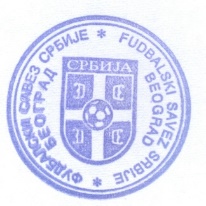 У случају спречености обавестити Комесара за такмичење(делегат),или Комесара за суђење(судије)У случају спречености обавестити Комесара за такмичење(делегат),или Комесара за суђење(судије)У случају спречености обавестити Комесара за такмичење(делегат),или Комесара за суђење(судије)У случају спречености обавестити Комесара за такмичење(делегат),или Комесара за суђење(судије)У случају спречености обавестити Комесара за такмичење(делегат),или Комесара за суђење(судије)У случају спречености обавестити Комесара за такмичење(делегат),или Комесара за суђење(судије)У случају спречености обавестити Комесара за такмичење(делегат),или Комесара за суђење(судије)У случају спречености обавестити Комесара за такмичење(делегат),или Комесара за суђење(судије)У случају спречености обавестити Комесара за такмичење(делегат),или Комесара за суђење(судије)У случају спречености обавестити Комесара за такмичење(делегат),или Комесара за суђење(судије)У случају спречености обавестити Комесара за такмичење(делегат),или Комесара за суђење(судије)У случају спречености обавестити Комесара за такмичење(делегат),или Комесара за суђење(судије)У случају спречености обавестити Комесара за такмичење(делегат),или Комесара за суђење(судије)У случају спречености обавестити Комесара за такмичење(делегат),или Комесара за суђење(судије)У случају спречености обавестити Комесара за такмичење(делегат),или Комесара за суђење(судије)У случају спречености обавестити Комесара за такмичење(делегат),или Комесара за суђење(судије)У случају спречености обавестити Комесара за такмичење(делегат),или Комесара за суђење(судије)У случају спречености обавестити Комесара за такмичење(делегат),или Комесара за суђење(судије)У случају спречености обавестити Комесара за такмичење(делегат),или Комесара за суђење(судије)У случају спречености обавестити Комесара за такмичење(делегат),или Комесара за суђење(судије)У случају спречености обавестити Комесара за такмичење(делегат),или Комесара за суђење(судије)У случају спречености обавестити Комесара за такмичење(делегат),или Комесара за суђење(судије)У случају спречености обавестити Комесара за такмичење(делегат),или Комесара за суђење(судије)У случају спречености обавестити Комесара за такмичење(делегат),или Комесара за суђење(судије)У случају спречености обавестити Комесара за такмичење(делегат),или Комесара за суђење(судије)У случају спречености обавестити Комесара за такмичење(делегат),или Комесара за суђење(судије)У случају спречености обавестити Комесара за такмичење(делегат),или Комесара за суђење(судије)У случају спречености обавестити Комесара за такмичење(делегат),или Комесара за суђење(судије)У случају спречености обавестити Комесара за такмичење(делегат),или Комесара за суђење(судије)У случају спречености обавестити Комесара за такмичење(делегат),или Комесара за суђење(судије)У случају спречености обавестити Комесара за такмичење(делегат),или Комесара за суђење(судије)У случају спречености обавестити Комесара за такмичење(делегат),или Комесара за суђење(судије)У случају спречености обавестити Комесара за такмичење(делегат),или Комесара за суђење(судије)У случају спречености обавестити Комесара за такмичење(делегат),или Комесара за суђење(судије)У случају спречености обавестити Комесара за такмичење(делегат),или Комесара за суђење(судије)У случају спречености обавестити Комесара за такмичење(делегат),или Комесара за суђење(судије)У случају спречености обавестити Комесара за такмичење(делегат),или Комесара за суђење(судије)У случају спречености обавестити Комесара за такмичење(делегат),или Комесара за суђење(судије)У случају спречености обавестити Комесара за такмичење(делегат),или Комесара за суђење(судије)У случају спречености обавестити Комесара за такмичење(делегат),или Комесара за суђење(судије)Београд,Београд,Београд,Београд,год.год.год.год.год.год.Шурбатовић ЈованШурбатовић ЈованШурбатовић ЈованШурбатовић ЈованШурбатовић ЈованШурбатовић ЈованШурбатовић ЈованШурбатовић ЈованПрема налогу извршио сам дужност главног - помоћног судије односно делегата на утакмици:Према налогу извршио сам дужност главног - помоћног судије односно делегата на утакмици:Према налогу извршио сам дужност главног - помоћног судије односно делегата на утакмици:Према налогу извршио сам дужност главног - помоћног судије односно делегата на утакмици:Према налогу извршио сам дужност главног - помоћног судије односно делегата на утакмици:Према налогу извршио сам дужност главног - помоћног судије односно делегата на утакмици:Према налогу извршио сам дужност главног - помоћног судије односно делегата на утакмици:Према налогу извршио сам дужност главног - помоћног судије односно делегата на утакмици:Према налогу извршио сам дужност главног - помоћног судије односно делегата на утакмици:Према налогу извршио сам дужност главног - помоћног судије односно делегата на утакмици:Према налогу извршио сам дужност главног - помоћног судије односно делегата на утакмици:Према налогу извршио сам дужност главног - помоћног судије односно делегата на утакмици:Према налогу извршио сам дужност главног - помоћног судије односно делегата на утакмици:Према налогу извршио сам дужност главног - помоћног судије односно делегата на утакмици:Према налогу извршио сам дужност главног - помоћног судије односно делегата на утакмици:Према налогу извршио сам дужност главног - помоћног судије односно делегата на утакмици:Према налогу извршио сам дужност главног - помоћног судије односно делегата на утакмици:Према налогу извршио сам дужност главног - помоћног судије односно делегата на утакмици:Према налогу извршио сам дужност главног - помоћног судије односно делегата на утакмици:Према налогу извршио сам дужност главног - помоћног судије односно делегата на утакмици:Према налогу извршио сам дужност главног - помоћног судије односно делегата на утакмици:Према налогу извршио сам дужност главног - помоћног судије односно делегата на утакмици:Према налогу извршио сам дужност главног - помоћног судије односно делегата на утакмици:Према налогу извршио сам дужност главног - помоћног судије односно делегата на утакмици:Према налогу извршио сам дужност главног - помоћног судије односно делегата на утакмици:Према налогу извршио сам дужност главног - помоћног судије односно делегата на утакмици:Према налогу извршио сам дужност главног - помоћног судије односно делегата на утакмици:Према налогу извршио сам дужност главног - помоћног судије односно делегата на утакмици:Према налогу извршио сам дужност главног - помоћног судије односно делегата на утакмици:Према налогу извршио сам дужност главног - помоћног судије односно делегата на утакмици:Према налогу извршио сам дужност главног - помоћног судије односно делегата на утакмици:Према налогу извршио сам дужност главног - помоћног судије односно делегата на утакмици:Према налогу извршио сам дужност главног - помоћног судије односно делегата на утакмици:Према налогу извршио сам дужност главног - помоћног судије односно делегата на утакмици:Према налогу извршио сам дужност главног - помоћног судије односно делегата на утакмици:Према налогу извршио сам дужност главног - помоћног судије односно делегата на утакмици:Према налогу извршио сам дужност главног - помоћног судије односно делегата на утакмици:Према налогу извршио сам дужност главног - помоћног судије односно делегата на утакмици:Према налогу извршио сам дужност главног - помоћног судије односно делегата на утакмици:Према налогу извршио сам дужност главног - помоћног судије односно делегата на утакмици:ОдигранојОдигранојОдигранојОдигранојОдигранојгод.  угод.  угод.  угод.  угод.  угод.  угод.  угод.  угод.  уО чему подносим следећиО чему подносим следећиО чему подносим следећиО чему подносим следећиО чему подносим следећиО чему подносим следећиО чему подносим следећиО чему подносим следећиО чему подносим следећиО чему подносим следећиО чему подносим следећиО чему подносим следећиО чему подносим следећиО чему подносим следећиО чему подносим следећиО чему подносим следећиО чему подносим следећиО чему подносим следећиО чему подносим следећиО чему подносим следећиО чему подносим следећиО чему подносим следећиО чему подносим следећиО чему подносим следећиО чему подносим следећиО чему подносим следећиО чему подносим следећиО чему подносим следећиО чему подносим следећиО чему подносим следећиО чему подносим следећиО чему подносим следећиО чему подносим следећиО чему подносим следећиО чему подносим следећиО чему подносим следећиО чему подносим следећиО чему подносим следећиО чему подносим следећиО чему подносим следећиО чему подносим следећиО чему подносим следећиО чему подносим следећиО чему подносим следећиО чему подносим следећиОБРАЧУН ПУТНИХ ТРОШКОВА ОБРАЧУН ПУТНИХ ТРОШКОВА ОБРАЧУН ПУТНИХ ТРОШКОВА ОБРАЧУН ПУТНИХ ТРОШКОВА ОБРАЧУН ПУТНИХ ТРОШКОВА ОБРАЧУН ПУТНИХ ТРОШКОВА ОБРАЧУН ПУТНИХ ТРОШКОВА ОБРАЧУН ПУТНИХ ТРОШКОВА ОБРАЧУН ПУТНИХ ТРОШКОВА ОБРАЧУН ПУТНИХ ТРОШКОВА ОБРАЧУН ПУТНИХ ТРОШКОВА ОБРАЧУН ПУТНИХ ТРОШКОВА ОБРАЧУН ПУТНИХ ТРОШКОВА ОБРАЧУН ПУТНИХ ТРОШКОВА ОБРАЧУН ПУТНИХ ТРОШКОВА ОБРАЧУН ПУТНИХ ТРОШКОВА ОБРАЧУН ПУТНИХ ТРОШКОВА ОБРАЧУН ПУТНИХ ТРОШКОВА ОБРАЧУН ПУТНИХ ТРОШКОВА ОБРАЧУН ПУТНИХ ТРОШКОВА ОБРАЧУН ПУТНИХ ТРОШКОВА ОБРАЧУН ПУТНИХ ТРОШКОВА ОБРАЧУН ПУТНИХ ТРОШКОВА ОБРАЧУН ПУТНИХ ТРОШКОВА ОБРАЧУН ПУТНИХ ТРОШКОВА ОБРАЧУН ПУТНИХ ТРОШКОВА ОБРАЧУН ПУТНИХ ТРОШКОВА ОБРАЧУН ПУТНИХ ТРОШКОВА ОБРАЧУН ПУТНИХ ТРОШКОВА ОБРАЧУН ПУТНИХ ТРОШКОВА ОБРАЧУН ПУТНИХ ТРОШКОВА ОБРАЧУН ПУТНИХ ТРОШКОВА ОБРАЧУН ПУТНИХ ТРОШКОВА ОБРАЧУН ПУТНИХ ТРОШКОВА ОБРАЧУН ПУТНИХ ТРОШКОВА ОБРАЧУН ПУТНИХ ТРОШКОВА ОБРАЧУН ПУТНИХ ТРОШКОВА ОБРАЧУН ПУТНИХ ТРОШКОВА ОБРАЧУН ПУТНИХ ТРОШКОВА ОБРАЧУН ПУТНИХ ТРОШКОВА ОБРАЧУН ПУТНИХ ТРОШКОВА ОБРАЧУН ПУТНИХ ТРОШКОВА ОБРАЧУН ПУТНИХ ТРОШКОВА ОБРАЧУН ПУТНИХ ТРОШКОВА ОБРАЧУН ПУТНИХ ТРОШКОВА Превоз одПревоз одПревоз одПревоз одПревоз одПревоз одПревоз оддододо       км x          км x   25,00 дин   25,00 дин   25,00 дин   25,00 дин   =====Превоз одПревоз одПревоз одПревоз одПревоз одПревоз одПревоз оддододо       км x          км x   25,00 дин25,00 дин25,00 дин25,00 дин=====Путарина(обавезан прилог)Путарина(обавезан прилог)Путарина(обавезан прилог)Путарина(обавезан прилог)Путарина(обавезан прилог)Путарина(обавезан прилог)Путарина(обавезан прилог)Путарина(обавезан прилог)Путарина(обавезан прилог)Путарина(обавезан прилог)Путарина(обавезан прилог)Путарина(обавезан прилог)Путарина(обавезан прилог)Путарина(обавезан прилог)Путарина(обавезан прилог)Путарина(обавезан прилог)Путарина(обавезан прилог)Путарина(обавезан прилог)Путарина(обавезан прилог)Путарина(обавезан прилог)Путарина(обавезан прилог)Путарина(обавезан прилог)Путарина(обавезан прилог)Путарина(обавезан прилог)Путарина(обавезан прилог)Путарина(обавезан прилог)Путарина(обавезан прилог)Путарина(обавезан прилог)Путарина(обавезан прилог)Путарина(обавезан прилог)        дин        динТакса :Такса :Такса :Такса :Такса :Такса :Такса :Такса :Такса :Такса :Такса :Такса :        дин.        дин.СВЕГА:СВЕГА:СВЕГА:СВЕГА:СВЕГА:СВЕГА:Дин.Дин.и словимаи словимаи словимаи словимаи словимаНа пут сам пошаоНа пут сам пошаоНа пут сам пошаоНа пут сам пошаоНа пут сам пошаоНа пут сам пошаоНа пут сам пошаоНа данНа данНа данНа данНа данНа данууЧасова, а са пута се враћам у место поласка на данЧасова, а са пута се враћам у место поласка на данЧасова, а са пута се враћам у место поласка на данЧасова, а са пута се враћам у место поласка на данЧасова, а са пута се враћам у место поласка на данЧасова, а са пута се враћам у место поласка на данЧасова, а са пута се враћам у место поласка на данЧасова, а са пута се враћам у место поласка на данЧасова, а са пута се враћам у место поласка на данЧасова, а са пута се враћам у место поласка на данЧасова, а са пута се враћам у место поласка на данЧасова, а са пута се враћам у место поласка на данЧасова, а са пута се враћам у место поласка на данЧасова, а са пута се враћам у место поласка на данЧасова, а са пута се враћам у место поласка на данЧасова, а са пута се враћам у место поласка на данЧасова, а са пута се враћам у место поласка на данЧасова, а са пута се враћам у место поласка на данЧасова, а са пута се враћам у место поласка на данЧасова, а са пута се враћам у место поласка на данЧасова, а са пута се враћам у место поласка на данЧасова, а са пута се враћам у место поласка на данЧасова, а са пута се враћам у место поласка на данГод. уГод. уГод. уУУПримио новацПримио новацПримио новацПримио новацПримио новацПримио новацПримио новацгод.год.год.год.год.год.год.( Овај обрачун предати клубу )( Овај обрачун предати клубу )( Овај обрачун предати клубу )( Овај обрачун предати клубу )( Овај обрачун предати клубу )( Овај обрачун предати клубу )( Овај обрачун предати клубу )